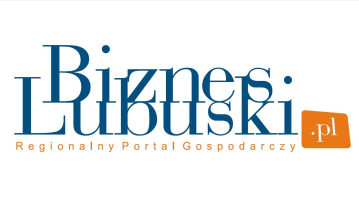  data złożenia zamówienia: …………………………………DANE ZAMAWIAJĄCEGO:
ZAMAWIAM NASTĘPUJĄCĄ REKLAMĘ:
 przy odpowiednim wariancie cenowym proszę postawić wyraźny znak “X”                                                                                                                cena regularna	    cena z -40% rabatemTermin emisji reklamy na portalu: ………………………………………………………………………..UWAGI:………..…………………………………………..         podpis Reklamodawcy	Nazwa firmy:adres:NIP:Osoba kontaktowa:telefon:e-mail:BANER
STRONA GŁÓWNAGÓRA (rozm. 750x300)BOK (rozm. 300x250) DÓŁ (rozm. 750x300) 349,00 zł209,00 złBANER
STRONA GŁÓWNAGÓRA (rozm. 750x300)BOK (rozm. 300x250) DÓŁ (rozm. 750x300) 299,00 zł 179,00 zł BANER
STRONA GŁÓWNAGÓRA (rozm. 750x300)BOK (rozm. 300x250) DÓŁ (rozm. 750x300) 299,00 zł 179,00 złBANER
PODSTRONABOK (rozm. 300x250) DÓŁ (rozm. 750x300) 249,00 zł 149,00 złBANER
PODSTRONABOK (rozm. 300x250) DÓŁ (rozm. 750x300) 199,00 zł 119,00 zł TEKST SPONSOROWANY AKTUALNOŚCI AKTUALNOŚCI HOT NEWS 399,00 zł  239,00 złTEKST SPONSOROWANY AKTUALNOŚCI AKTUALNOŚCI HOT NEWS 499,00 zł 299,00 zł CENY Podane ceny są cenami netto - należy doliczyć podatek VAT 23 proc. CZAS EMISJI REKLAM14 dni kalendarzowychPROJEKTGotowy projekt wraz z formularzem zlecenia powinien być dostarczony co najmniej na 12 godzin przed ustalonym początkiem emisji na adresy e-mail: redakcja@bizneslubuski.pl. Terminy emisji reklam w działach: STRONA GŁÓWNA, PODSTRONA uzależnione są od dostępności miejsca.  PROJEKTOpracowanie projektu reklamy: we własnym zakresiePŁATNOŚĆPłatność odbywa się na podstawie wystawionej faktury VATPodmiot odpowiedzialny za reklamę i marketing na BiznesLubuski.plOrganizacja Pracodawców Ziemi Lubuskiej, 65-076 Zielona Góra, ul. Reja 6, NIP: 973 00 52 037, tel. 792 722 552